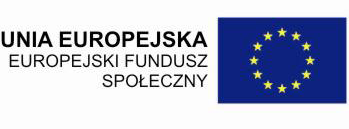 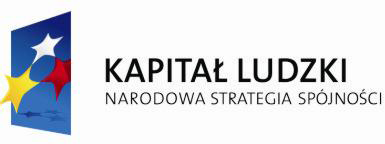 Projekt pt. „Szansa na lepsze jutro”  współfinansowany przez Unię Europejską ze środków Europejskiego Funduszu Społecznego w ramach   Programu Operacyjnego Kapitał Ludzki Priorytet VII Promocja Aktywnej Integracji Działanie 7.1 Rozwój i upowszechnianie aktywnej integracji Poddziałanie 7.1.1 Rozwój i upowszechnianie aktywnej integracji przez ośrodki pomocy społecznej, realizowany przez                                    Gminę Przytyk/Gminny Ośrodek Pomocy Społecznej w PrzytykuPrzytyk dnia 04-03-2013r.GOPS.POKL.ZP.3.2013POTENCJALNI WYKONAWCY                                                                                     WG ROZDZIELNIKAZAPROSZENIE DO ZŁOŻENIA OFERTYGminny Ośrodek Pomocy Społecznej w Przytyku zaprasza do złożenia oferty na świadczenie usługi cateringowej (przygotowanie posiłków – zastawów obiadowych) dla Uczestników/Uczestniczek Projektu systemowego pn: „ Szansa na lepsze jutro” współfinansowanego z Unii Europejskiej w ramach Europejskiego Funduszu SpołecznegoPostępowanie prowadzone jest na podstawie art. 4 pkt.8 ustawy z dnia 29 stycznia 2004r. Prawo zamówień publicznych ( Dz. U. z 2010r. Nr 113, poz. 759 ze zm.), nie podlega procedurze zamówień publicznychI.   SPOSÓB PRZYGOTOWANIA OFERTY	Oferta traktowana  jako całość, przygotowana na koszt Wykonawcy, musi być złożona w formie pisemnej, czytelnie, w języku polskim, na udostępnionym Formularzu Oferty stanowiącym załącznik Nr 1 do zaproszenia wraz ze wszystkimi wymaganymi załącznikami i kserokopiami dokumentów, zgodnie z warunkami określonymi w niniejszym zaproszeniu. Oferta oraz wszystkie wymagane dokumenty muszą być podpisane i potwierdzone „za zgodność z oryginałem” przez Wykonawcę. Wszelkie zmiany lub poprawki w tekście oferty muszą być parafowane własnoręcznie przez Wykonawcę. Ofertę wraz ze wszystkimi załącznikami, na kolejno ponumerowanych stronach, opatrzoną danymi Wykonawcy, należy umieścić w zaklejonej kopercie oznaczonej:„Oferta na świadczenie usługi cateringowej (przygotowanie posiłków – zastawów obiadowych) dla Uczestników/Uczestniczek projektu systemowego pn:.                    „Szansa na lepsze jutro”    Gminny Ośrodek Pomocy Społecznej w Przytyku ul. Zachęta 57, 26-650 Przytyknie otwierać do 05.04.2013r. do godz. 10:00Dokumenty wchodzące w skład oferty nie podlegają zwrotowi.Wykonawca ponosi wszelkie koszty związane z przygotowaniem i złożeniem oferty.OPIS PRZEDMIOTU ZAMÓWIENIAPrzedmiotem zamówienia jest usługa cateringowa tj. przygotowanie gotowych posiłków (zestawów obiadowych) w trakcie trwania spotkań/warsztatów  w ramach projektu    ,, Szansa na lepsze jutro” współfinansowanego w ramach Europejskiego Funduszu Społecznego, Program Operacyjny Kapitał Ludzki, Poddziałanie 7.1.1. (CPV: 55321000-6 - Usługi przygotowywania posiłków)Świadczenie usługi cateringu musi spełniać następujące warunki: Odbywać się w podanych przez Zamawiającego terminach i zabezpieczać obiad dwudaniowy dla wskazanej w poszczególnych dniach ilości osób. Szczegółowy harmonogram realizacji zostanie ustalony przez zleceniodawcę, Planowany termin realizacji: maj - listopad 2013rIlość dostaw : 8 dostaw w ilości 20 zestawów cateringowych.  Jednorazowy zestaw cateringowy dla jednego uczestnika obejmuje gorący posiłek dwudaniowy. Posiłek dla każdego uczestnika szkolenia musi być wyporcjowany i podany na ciepło, z kompletem sztućców jednorazowych i serwetek. W ramach usługi Wykonawca  zabiera  zużyte opakowania .Wykonawca, w razie zapotrzebowania zobowiązany będzie do przygotowywania posiłku wegetariańskiego. Dostawa cateringu odbywać się będzie na koszt Wykonawcy. Podane ilości zestawów cateringowych są szacunkowe. Zamawiający zastrzega sobie prawo do zmniejszenia jak i zwiększenia ilości zestawów cateringowych z uwagi na możliwość zmian w czasie realizacji projektu. W ramach zamówienia Wykonawca jest zobowiązany do dowozu do siedziby wskazanej w umowie, na terenie gminy Przytyk.Wykonawca odpowiada za transport przedmiotu zamówienia oraz podanie go zgodnie z wymaganiami sanitarnymi dotyczącymi żywności i żywienia Jednorazowa dostawa dotyczyła będzie grupy 20 osobowej lub mniejszej                         w przypadku nieobecności uczestników szkolenia. Dostawca musi zapewnić różnorodność ciepłych posiłków przez okres trwania zamówienia. Na potrzeby niniejszego zapytania, zapewnienie różnorodności będzie uważane za spełnione, jeśli nie będzie powtarzalności posiłków w ciągu jednego tygodnia. W ramach zamówienia Wykonawca zobowiązany jest do świadczenia usług  cateringowych wyłącznie przy użyciu produktów spełniających normy jakości produktów spożywczych, przestrzegania przepisów prawnych w zakresie przechowywania i przygotowania produktów spożywczych (m.in. ustawy z dnia 25 sierpnia 2006 r. o bezpieczeństwie żywności i żywienia Dz. U. Nr 171 poz' 1125      z poźn. zm.)Rozliczenia finansowe z Wykonawcą nastąpi po zrealizowaniu usługi, na podstawie rozliczeń wydanych posiłków w terminie 30 dni od dnia prawidłowo dostarczonej faktury. Wykonawca podaje cenę za jeden zestaw cateringowy. Cena ta obejmuje wszystkie koszty Wykonawcy włącznie z dostawą do wskazanego miejsca realizacji usługi cateringowej.WARUNKI UDZIAŁU W POSTĘPOWANIU I OPIS SPOSOBU DOKONYWANIA OCENY SPEŁNIANIA TYCH WARUNKÓW:1. O udzielenie zamówienia mogą ubiegać się Wykonawcy, którzy spełniają warunki udziału w postępowaniu, dotyczące : 1.1 posiadania uprawnień do wykonywania określonej działalności lub czynności, jeżeli przepisy prawa nakładają obowiązek ich posiadania;1.2 Opis sposobu dokonywania spełnienia tego warunku: Wykonawca przedstawi kserokopię poświadczoną za zgodność z oryginałem koncesji, zezwolenia lub licencji na podjęcie działalności gospodarczej w zakresie objętym zamówieniem.2.Ocena spełniania wyżej opisanych  warunków udziału w postępowaniu dokonywana będzie  w oparciu o złożone przez wykonawcę dokumenty i oświadczenia.3. Zamawiający odrzuca ofertę jeżeli:1)	zawiera rażąco niską cenę w stosunku do przedmiotu zamówienia;2)	została złożona przez wykonawcę wykluczonego z udziału w postępowaniu                                o udzielenie zamówienia;4. Ofertę wykonawcy wykluczonego uznaje się za odrzuconą5. Nie spełnienie chociażby jednego z w/w warunków skutkować będzie wykluczeniem     Wykonawcy z postępowania.INFORMACJE O OŚWIADCZENIACH I DOKUMENTACH, JAKIE MAJĄ DOSTARCZYĆ WYKONAWCY W CELU POTWIERDZENIA SPEŁNIENIA WARUNKÓW UDZIAŁU W POSTĘPOWANIU:Oferta musi zawierać:1.  kserokopię poświadczoną za zgodność z oryginałem koncesji, zezwolenia lub licencji na podjęcie działalności gospodarczej w zakresie objętym zamówieniem.W zakresie potwierdzenia niepodlegania wykluczeniu na podstawie art. 24 ust. 1 ustawy, należy przedłożyć:1. oświadczenie o braku podstaw do wykluczenia na załączniku nr 3.TRYB OCENY OFERTKryterium oceny ofert i jego znaczenie.Oferty w każdej części zamówienia, zostaną ocenione przez Zamawiającego w oparciu o następujące kryterium i jego znaczenie:2. Sposób oceny ofert w kryterium „Cena” Ilość punktów wynikającą z poniższego działania zostanie zaokrąglona do dwóch miejsc po przecinku: gdzie:Cena ofertowa musi obejmować wszystkie koszty związane z realizacją zamówienia, w tym koszty przygotowania oraz będzie ceną niezmienną do końca jego realizacji.Jeżeli gdziekolwiek w ofercie lub składanych łącznie z nią dokumentach jest wymagany podpis osoby uprawnionej do reprezentowania Wykonawcy, podpis ten musi umożliwić identyfikację tożsamości osoby go składającej tj powinien być złożony wraz z imienną pieczątką lub czytelny z podaniem imienia i nazwiska.Wykonawca może złożyć tylko jedną ofertę. Zamawiający nie dopuszcza składania ofert częściowych. WYBÓR OFERTY I ZAWIADOMIENIE O ROZSTRZYGNIĘCIU ZAPYTANIA OFERTOWEGOPrzy dokonywaniu wyboru oferty Zamawiający stosował będzie tylko i wyłącznie zasady i kryterium określone w niniejszym zaproszeniu.Za najkorzystniejszą uznana zostanie ta z ocenianych ofert, która po dokonaniu oceny zgodnie z przyjętym kryterium uzyska maksymalną ocenę punktową.Zamawiający udzieli zamówienia Wykonawcy, którego oferta zostanie uznana za najkorzystniejszą.W przypadku, gdy Zamawiający nie będzie mógł dokonać wyboru oferty najkorzystniejszej z uwagi na to, że dwie lub więcej ofert przedstawia taką samą cenę, Zamawiający wezwie Wykonawców, którzy złożyli te oferty, do złożenia w terminie określonym przez Zamawiającego ofert dodatkowych. Wykonawcy składając oferty dodatkowe nie mogą zaoferować cen wyższych niż zaoferowane w złożonych ofertach.Zamawiający wyśle informację o wyniku postępowania do każdego Wykonawcy, który złożył ofertę.Zamawiający zawrze umowę/-y na realizację zamówienia z wybranym Wykonawcą.TERMIN REALIZACJI USŁUGICzas trwania usługi: od dnia zawarcia umowy do dnia  30.11.2013 roku.    FORMA ZATRUDNIENIA        Umowa zlecenieMIEJSCE I TERMIN SKŁADANIA OFERTOfertę w zapieczętowanej kopercie opatrzonej danymi jak w pkt. I.4 niniejszego zaproszenia należy złożyć:do dnia 05.04.2013r. do godz. 10.00można złożyć osobiście w siedzibie Zamawiającego, lub przesłać za pomocą poczty na adres:Gminny Ośrodek Pomocy Społecznej w Przytyku , 26-650 Przytyk ul. Zachęta 57Otwarcie ofert nastąpi dnia 05.04.2013r. o godz. 10.05PUBLIKACJA OGŁOSZENIAZaproszenie do złożenia oferty zostanie zamieszczone na stronie Urzędu Gminy w Przytyku http://www.bip.przytyk.pl/ w zakładce Program Operacyjny Kapitał Ludzki  oraz na tablicy ogłoszeń w siedzibie Zamawiającego. XI. OSOBA UPRAWNIONA DO POROZUMIEWANIA SIĘ Z WYKONAWCAMI1. Osobą upoważnioną przez Zamawiającego do kontaktowania się z Wykonawcami jest:     Koordynator projektu  – Agnieszka Midzio      od poniedziałku do piątku w godz. 7.30 – 15.30; Osoba wymieniona w ust. 1 nie ma upoważnienia do udzielania Wykonawcom informacji w zakresie wyjaśnienia treści niniejszego zaproszenia. Ze względu na obowiązkową pisemność postępowania wszystkie ewentualne wyjaśnienia ustne nie są dla Wykonawców wiążące. Załączniki: Formularz ofertowy -  stanowiący załącznik nr 1 do niniejszego zaproszenia.Oświadczenie o braku powiązań kapitałowych lub osobowych - stanowiący załącznik nr 2 do niniejszego zaproszeniaOświadczenie o nie podleganiu wykluczeniu z postępowania o zamówienie publiczne -  stanowiący załącznik nr 1 do niniejszego zaproszeniaProjekt pt. „Szansa na lepsze jutro”  współfinansowany przez Unię Europejską ze środków Europejskiego Funduszu Społecznego w ramach   Programu Operacyjnego Kapitał Ludzki Priorytet VII Promocja Aktywnej Integracji Działanie 7.1 Rozwój i upowszechnianie aktywnej integracji Poddziałanie 7.1.1 Rozwój i upowszechnianie aktywnej integracji przez ośrodki pomocy społecznej, realizowany przez                                    Gminę  Przytyk/Gminny Ośrodek Pomocy Społecznej w PrzytykuZałącznik Nr 1- wzór formularza oferty..................................................................................(Nazwa i adres Wykonawcy lub jego pieczęć firmowa, adresowa)Adres do korespondencji .....................................................................................Telefon: ..................................................................................................................Faks: ......................................................................................................................E-mail: ...................................................................................................................Niniejszym, w imieniu wymienionego powyżej Wykonawcy oferujemy realizację na rzecz Zamawiającego –  Gminnego Ośrodka Pomocy Społecznej w Przytyku z siedzibą przy               ul. Zachęta  57 – usługi związanej z:Za następującą cenę ofertową obliczoną zgodnie z wymogami otrzymanymi od Zamawiającego zaproszenia to jest:Przystępując do postępowania w sprawie udzielenia zamówienia na świadczenie usługi cateringowej dla Uczestników/Uczestniczek projektu systemowego pn:. „ Sansa na lepsze jutro” współfinansowanego ze środków Unii Europejskiej w ramach Europejskiego Funduszu Społecznego w ramach Programu Operacyjnego Kapitał Ludzki Gminy Przytyk/ Gminnego Ośrodka Pomocy Społecznej w Przytyku  z siedzibą przy ul. Zachęta 57 OŚWIADCZAM, ŻE:Oświadczam, że spełniam warunki określone w zaproszeniu, a także posiadam niezbędną wiedzę i doświadczenie do wykonania zamówienia.Oświadczam, że zawarte w zaproszeniu dotyczącym zamówienia, o które się ubiegam warunki współpracy akceptuję. Zobowiązuję się w przypadku przyjęcia mojej oferty do zawarcia umowy na realizację przedmiotowego zamówienia...................................... , dnia ..................................................................................................................Podpis WykonawcyProjekt pt. „Szansa na lepsze jutro”  współfinansowany przez Unię Europejską ze środków Europejskiego Funduszu Społecznego w ramach   Programu Operacyjnego Kapitał Ludzki Priorytet VII Promocja Aktywnej Integracji Działanie 7.1 Rozwój i upowszechnianie aktywnej integracji Poddziałanie 7.1.1 Rozwój i upowszechnianie aktywnej integracji przez ośrodki pomocy społecznej, realizowany przez                                    Gminę  Przytyk/Gminny Ośrodek Pomocy Społecznej w PrzytykuZałącznik Nr 2 do zapytania ofertowego..................................................................................(Nazwa i adres Wykonawcy lub jego pieczęć firmowa, adresowa)Adres do korespondencji .....................................................................................Telefon: ..................................................................................................................Faks: ......................................................................................................................E-mail: ...................................................................................................................OŚWIADCZENIE O BRAKU POWIĄZAŃ KAPITAŁOWYCH LUB OSOBOWYCHoświadczam, że nie jestem/Wykonawca nie jest powiązany osobowo lub kapitałowo 
z Zamawiającym. Przez powiązania osobowe lub kapitałowe rozumie się wzajemne powiązania pomiędzy Zamawiającym lub  osobami upoważnionymi do zaciągania zobowiązań w imieniu Zamawiającego lub osobami wykonującymi w imieniu Zamawiającego czynności związane 
z przygotowaniem i przeprowadzeniem procedury wyboru Wykonawcy a Wykonawcą, polegające w szczególności na:  a)	uczestniczeniu w spółce jako wspólnik spółki cywilnej lub spółki osobowej;b)	posiadaniu co najmniej 10% udziałów lub akcji;c)	pełnieniu funkcji członka organu nadzorczego lub zarządzającego, prokurenta, pełnomocnika;d)	pozostawaniu w związku małżeńskim, w stosunku pokrewieństwa lub powinowactwa w linii prostej (rodzice, dzieci, wnuki, teściowie, zięć, synowa), w stosunku pokrewieństwa lub powinowactwa w linii bocznej do drugiego stopnia (rodzeństwo, krewni małżonka/i) lub pozostawania w stosunku przysposobienia, opieki lub kurateli. ……………………………………… dnia ……………………………..……………………………………………………..                                                                                                   podpis WykonawcyProjekt pt. „Szansa na lepsze jutro”  współfinansowany przez Unię Europejską ze środków Europejskiego Funduszu Społecznego w ramach   Programu Operacyjnego Kapitał Ludzki Priorytet VII Promocja Aktywnej Integracji Działanie 7.1 Rozwój i upowszechnianie aktywnej integracji Poddziałanie 7.1.1 Rozwój i upowszechnianie aktywnej integracji przez ośrodki pomocy społecznej, realizowany przez                                    Gminę  Przytyk/Gminny Ośrodek Pomocy Społecznej w PrzytykuZałącznik Nr 3 do zapytania ofertowego..................................................................................(Nazwa i adres Wykonawcy lub jego pieczęć firmowa, adresowa)Adres do korespondencji .....................................................................................Telefon: ..................................................................................................................Faks: ......................................................................................................................E-mail: ...................................................................................................................OświadczeniePrzystępując do udziału w postepowaniu o udzielenie zamówienia publicznego oświadczam, że nie podlegam wykluczeniu z postepowania o zamówienie publiczne zgodnie z art.24 oraz spełniam warunki określone w art.22 ustawy Prawo Zamówień Publicznych z dnia                          29 stycznia 2004r. (Dz.U.z 2010r Nr 113,poz.759).…………………., dn. ……………………..  r. 	                                              			           ….…………………………………………								Czytelny podpis WykonawcyLp.KryteriumZnaczenie procentoweKryteriumMaksymalna ilość punktów, jakie może otrzymać oferta za dane kryterium1Cena 
(C)100%100, 00 punktówP (Ci) =	C min• Max (C)P (Ci) =	Ci• Max (C)P(Ci)ilość punktów, jakie otrzyma oferta "i" za kryterium "Cena" Cminnajniższa cena brutto spośród wszystkich ważnych i nieodrzuconych ofert Cicena oferty badanej Max (C)maksymalna ilość punktów, jakie może otrzymać oferta za kryterium "Cena" ZAMAWIAJĄCY:Gminny Ośrodek Pomocy Społecznej w Przytyku ul. Zachęta 5726-650 PrzytykŚWIADCZENIE USŁUGI CATERINGOWEJ (przygotowanie posiłków-zestawów obiadowych) dla Uczestników/Uczestniczek Projektu systemowego pn:.„ Szansa na lepsze jutro”WSPÓŁFINANSOWANEGO ZE ŚRODKÓW EUROPEJSKIEGO FUNDUSZU SPOŁECZNEGO                 W RAMACH PROGRAMU OPERACYJNEGO KAPITAŁ LUDZKIza kwotę netto PLN za 1 zestaw obiadowy ................................................................................ (słownie:................................................................................................................................................................................................................................).Do powyższej kwoty zostanie*/ nie zostanie* doliczony podatek VAT, w związku z czym oferowana kwota wyniesie brutto PLN za 1 zestaw obiadowy................................................................................( słownie :............................................................... ..........................................................................)